π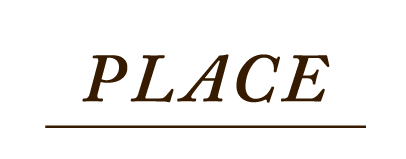 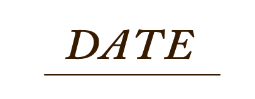 